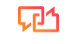 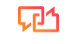 In the name of God, the most gracious, the most mercifulthe biography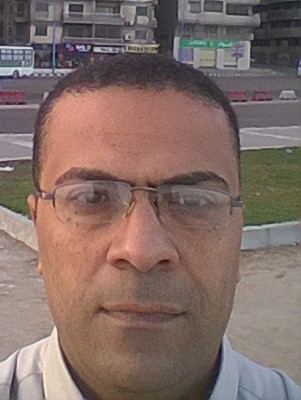  Professor: Amjad Abdel Fattah Ahmed HassanArtah-Tulkarm Post OfficeWest Bank Palestinedate of birth:01/05/1974Nationality: PalestinianMarital status: Marriedphone:00970597303036E-mail:amjad.hassan@najah.eduAlmajd742002@yahoo.comAcademic certificates and competencies:-2007-2002 Doctorate degree (Private Law - Copyright) University of Tlemcen - Algeria1999-2002 Master’s degree (private law - compensation for traffic accident victims) University of Tlemcen - Algeria1995-1999 Bachelor’s degree in Law from the University of Tlemcen - Algeria.1999-2001 Certificate of competency in law from the Algerian Bar Association.1992 High School Certificate - Tulkarm Secondary School, Palestine.Practical experiences:2023-2024 Head of the Department of Private and Public Law at the Faculty of Law and Political Science, An-Najah National University.2023-2024 Rapporteur of the Primary Complaints Committee at An-Najah National University.2008-present Assistant Professor at the Faculty of Law, An-Najah National University, Nablus.2003-2008 Professor in charge of teaching at Bashar University, Algeria.1999-2002 Assistant Professor at the University of Tlemcen, Algeria.Teaching master’s courses in private law and intellectual property at An-Najah University2008- until now.Supervising several master’s theses on the topics of intellectual property, private international law, and civil and commercial law.Discussing several master's theses on topics of private law and intellectual property.Member of the Algerian Bar Association for one year1999-2001.Member of the Palestinian Bar Association for one year2011.A Sharia lawyer practicing before the Sharia courts.Obtaining an intellectual property arbitrator’s certificate from the Palestinian Ministry of Justice2010.Deputy Dean of the College of Law from2014- 2017.Membership in several administrative committees and violation control committees, both primary and appeal, within An-Najah National University.Membership in An-Najah National University magazine for two years.Former academic supervisor of the Legal Clinic at An-Najah National University.Participation in preparing many agreements and regulations within An-Najah National University.Coordinator of Master of Law programs at the Faculty of Law, An-Najah National University, for many years.Founder and coordinator of the Master's Program in Intellectual Property and Creativity Management since2015-2018. Participation in multiple workshops on intellectual property in several European countries (the Netherlands, Spain, Estonia), as well as participation in other workshops in Alexandria and Amman.Scientific activities:Publish joint original research on the use of a program chatgpt and its impact on scientific research, in a journal with an impact factor, for the year 2023.Publishing a single original research in a journal with an impact factor on literary attacks among university students, a model of medical college students, for the year2023A research entitled “University students recording lectures using mobile phones between what is permitted and what is prohibited” was published in Al Ain University Journal of Business and Law in January.2023.A research paper entitled “Rights and Options of the Holder of Officially Mortgaged Property: A Comparative Analytical Study” was published in the Journal of Hebron University, Palestine.2022.A research paper entitled “The Law Applicable to Eligibility: A Comparative Study” was published in the Journal of An-Najah National University, Palestine2022A research entitled “Civil Protection of Electronic Works in Palestinian Legislation” was published in the Algeria Comprehensive Journal of Law2021A research paper entitled “The Law Applicable to International Contract Formal Disputes, A Comparative Study” was published in Al-Haqiqa Journal for Social and Human Sciences, Algeria.2021.Providing training within a workshop entitled ““legal issues and copyright protection” and it comes within a series of workshops held by the Palestinian Research and Library Platform (PALIB) project, on Tuesday, 12/28/2021.Research on the role of industrial property law in protecting the Palestinian pharmaceutical industries, published in the Journal of Legal and Political Sciences, Al-Quds University, Abu Dis2019 research aboutThe Role of International Agreements in Organizing Tax Impsed on Intellectual Property Rights in Egypt Palestine and Jordan, the research was published in Arab Law Quarterly for the year 2019.Research on the legal protection of famous trademarks in the laws in force in Palestine, in the English language, published in the European JournalEuropean journal of Social Sciences, country of publication Britain 2019Research on Khula under the eyes of the husband, published in the Journal of Law and Political Science/Algeria, year of publication2018Preparing and participating in many seminars on “Intellectual Property, Insurance Law, Workers’ Rights, and Civil Status Law” at the Faculty of Law, An-Najah National University.Member of the editorial board of An-Najah Research Journal, An-Najah National University.Research published in the Journal of Financial and Banking Research in the first issue of March2015 entitled The effects of bankruptcy on the group of creditors.Preparing research on the legal protection of well-known trademarks in the laws in force in Palestine, accepted for publication in a magazineEuropean Center for Science Education and Research on 5/22/2019.Research accepted for publication in a journalArab Law Quarterly33 (2019) 1-19Titled: The role of international agreements in regulating the tax imposed on intellectual property rights in Egypt, Palestine and JordanParticipation in peer-reviewed scientific research entitled The Role of Intellectual Property Laws in Protecting Palestinian Pharmaceutical Industries, within the activities of the Intellectual Property Conference held at Al-Quds University Abu Dis on4/22/2019.Research in the publishing phase on dislocation under the husband’s eyes, a comparative study.Research published in the Private Law Journal issued by the Private Law Laboratory at the University of Tlemcen, Algeria.Participation in seminars, forums and study days in the field of private law.I prepared a research on the rights of foreigners in Algeria within the framework of a forum on human rights and freedoms in Algeria in the year2001I prepared research on the subject of the duality between insurance and liability for academic days attended by the private law laboratory at the University of Tlemcen, Algeria.2004.I prepared a research on civil liability resulting from traffic accidents during study days on the responsibility of professionals, prepared by the University of Tlemcen, Algeria.2005.Skills:1- Excellent in the Arabic language, reading, writing and speaking.2- Good in English, reading, writing and speaking.3-Intermediate level in French, reading, writing and speaking.4- Proficiency in using computers.